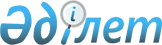 О внесении изменений в приказ Министра образования и науки Республики Казахстан от 30 декабря 2014 года № 549 "Об утверждении Правил формирования студенческих и школьных лиг, организации и проведения спортивных мероприятий среди студенческих и школьных лиг"Приказ Министра образования и науки Республики Казахстан от 25 января 2016 года № 78. Зарегистрирован в Министерстве юстиции Республики Казахстан 25 февраля 2016 года № 13251

      ПРИКАЗЫВАЮ:



      1. Внести в приказ Министра образования и науки Республики Казахстан от 30 декабря 2014 года № 549 «Об утверждении Правил формирования студенческих и школьных лиг, организации и проведения спортивных мероприятий среди студенческих и школьных лиг» (зарегистрированный в Реестре государственной регистрации нормативных правовых актов под № 10192, опубликованный в газете «Казахстанская правда» от 5 мая 2015 года № 83 (27959)) следующие изменения:



      в Правилах формирования студенческих и школьных лиг, организации и проведения спортивных мероприятий среди студенческих и школьных лиг», утвержденных указанным приказом:



      пункт 8 изложить в следующей редакции:

      «8. Студенческая лига формируется из групп-команд обучающихся организаций образования, реализующих образовательные программы технического и профессионального, послесреднего и высшего образования (далее - групп-команды).»;



      пункт 10 изложить в следующей редакции:

      «10. Групп-команды формируются из числа обучающихся организации образования, реализующей образовательные программы технического профессионального, послесреднего и высшего образования по заявке преподавателя физической культуры. В групп-команду включаются обучающиеся одной группы организации образования».



      2. Департаменту молодежной политики (Р. Карибжанова) в установленном законодательством порядке обеспечить: 

      1) государственную регистрацию настоящего приказа в Министерстве юстиции Республики Казахстан; 

      2) в течение десяти календарных дней после государственной регистрации настоящего приказа направление его копии на официальное опубликование в периодических печатных изданиях и Информационно-правовой системе «Әділет», а также в Республиканское государственное предприятие на праве хозяйственного ведения «Республиканский центр правовой информации Министерства юстиции Республики Казахстан» для размещения в Эталонном контрольном банке нормативных правовых актов Республики Казахстан;

      3) размещение настоящего приказа на Интернет-ресурсе Министерства образования и науки Республики Казахстан;

      4) в течении десяти рабочих дней после государственной регистрации настоящего приказа в Министерстве юстиции Республики Казахстан представление в Юридический департамент Министерства образования и науки Республики Казахстан сведений об исполнении мероприятий, предусмотренных подпунктами 1), 2) и 3) пункта 2 настоящего приказа.



      3. Контроль за исполнением настоящего приказа возложить на курирующего вице-министра образования и науки Республики Казахстан Балыкбаева Т.О.



      4. Настоящий приказ вводится в действие по истечении десяти календарных дней после дня его первого официального опубликования.      Министр

      образования и науки

      Республики Казахстан                       А. Саринжипов      «СОГЛАСОВАН»

      Министр культуры и спорта

      Республики Казахстан

      ____________ А. Мухамедиулы

      27 января 2016 года
					© 2012. РГП на ПХВ «Институт законодательства и правовой информации Республики Казахстан» Министерства юстиции Республики Казахстан
				